P1: Nástroje veřejné podpory podnikového výzkumu a vývojeOrgány veřejné správy a další pověřené veřejné instituce (ministerstva, výzkumné agentury apod.) jsou v současnosti vybaveny dvěma hlavními skupinami nástrojů, jimiž mohou intervenovat ve prospěch rozvoje podnikového VaV. Těmito hlavními skupinami jsou přímá veřejná podpora VaV a nepřímá veřejná podpora VaV. Nepřímá veřejná podpora VaV jako poměrně nový nástroj veřejné podpory VaV v soukromých podnicích je v současnosti hojně využívána ve většině vyspělých zemí světa.Přímou veřejnou podporou VaV stát usiluje o spravedlivé a smysluplné dělení a alokaci veřejných finančních prostředků. Finanční podporou chce podnítit, urychlit či zefektivnit výzkumnou a vývojovou činnost. Přímé investice do VaV souvisí s ambicemi národních vlád rozvíjet a udržovat úspěšné a dostatečně robustní národní (příp. mezinárodní) institucionální a lidské základny VaV. Vlády se při distribuci přímé veřejné podpory VaV opírají o komplexní legislativní zázemí a organizační soustavu pověřených orgánů (správce kapitol státního rozpočtu, samosprávné celky, agentury aj.). Žadatelé o finanční podporu VaV předkládají zmocněným orgánům výzkumné záměry a projekty k posouzení jejich formálních i obsahových kvalit. Hodnotící orgány jim, s přihlédnutím k objemu disponibilních zdrojů a vlastním prioritám, zkušenostem schválí (příp. neschválí) finanční podporu. U přímé podpory obecně rozlišujeme dvojí podobu: účelovou podporou (v případě ČR sem spadá grantový projekt, programový projekt, specifický vysokoškolský výzkum, rozsáhlejší infrastrukturu sloužící VaV) a institucionální podporu (v případě ČR se jedná o podporu dlouhodobého koncepčního rozvoje výzkumné organizace, podporu mezinárodní spolupráce ve VaV, podporu operačních programů VaV).Nepřímá veřejná podpora VaV rozšiřuje instrumentárium finančních podpor z veřejných zdrojů. Podnikatelské subjekty provádějící VaV mohou být státem zvýhodněni při uplatňování vlastních zdrojů určených na VaV. Nepřímá veřejná podpora VaV obecně zahrnuje velmi pestrou škálu nástrojů, jejichž kombinace se v jednotlivých ekonomikách různí. Skladba nástrojů nepřímé veřejné podpory VaV je přirozenou výslednicí odlišných tradic a širších strategických a konceptuálních rámců národních politik v oblasti podpory VaVaI.Z existujících nástrojů nepřímé veřejné podpory VaV jsou v současnosti nejčastěji uplatňovány:i. Odčitatelné neinvestiční výdaje na VaV od běžných příjmů. Tento nástroj je využíván prakticky ve všech členských zemích EU a OECD. Východiskem plošných, neutrálních opatření je předpoklad, že hlavním smyslem investic je tvorba zisku, jež zdaňován je. ii. Daňové dobropisy (slevy na dani, tax credit). Jsou procentuálně stanovenými částkami od vypočtené daně, jež zůstává podnikatelským subjektům podporujícím VaV. Může být stanovena pevnou sazbou (fix rate), případně variabilní sazbou odvislou od přírůstku výdajů na VaV (incremental rate) plynoucí ze srovnání s referenčním obdobím. Opět jde o nástroj hojně užívaný v zemích EU a OECD. iii. Odpočty od základu daně spočívají ve snižování daňového základu o stanovený podíl výdajů na VaV. iv. Zvláštní daňové pobídky např. na podporu tvorby kvalifikovaných pracovních míst. v. Daňové úlevy pro malé a střední podniky. vi. Urychlené odpisování investic souvisejících s VaV. vii. Osvobození od celních povinností – např. při dovozu zařízení pro potřeby VaV. viii. Snížení odvodů za pracovníky VaV. ix. Mechanismy garancí za úvěry, leasing, akcie apod. x. Zvýhodněné úvěry. xi. Podpora rizikového kapitálu. xii.) Zvýhodněný pronájem nemovitého majetku (infrastruktury) ve vlastnictví státu.Podniky mohou pro své výzkumné a vývojové činnosti využít také zahraniční veřejnou podporu. V případě zemí EU se jedná o různé fondy zaměřené účelově na podporu výzkumu, vývoje a inovací. P2. Legislativní přílohaPlné znění § 34 odst. 4 a 5 zákona č. 586/1992 Sb., o daních z příjmu§ 34	Položky odčitatelné od základu daněOd základu daně lze odečíst daňovou ztrátu, která vznikla a byla vyměřena za předchozí zdaňovací období nebo jeho část, a to nejdéle v 5 zdaňovacích obdobích následujících bezprostředně po období, za které se daňová ztráta vyměřuje. U poplatníka, který je společníkem veřejné obchodní společnosti, se daňová ztráta upraví o část základu daně nebo část daňové ztráty veřejné obchodní společnosti; přitom tato část základu daně nebo daňové ztráty se stanoví ve stejném poměru, v jakém je rozdělován zisk podle společenské smlouvy, jinak rovným dílem. U poplatníka, který je komplementářem komanditní společnosti, se daňová ztráta upraví o část základu daně nebo část daňové ztráty komanditní společnosti určené ve stejném poměru, v jakém je rozdělován zisk nebo ztráta komanditní společnosti podle zvláštního právního předpisu. Poprvé lze tohoto ustanovení použít u daňové ztráty vzniklé za zdaňovací období roku 1993. U akciové společnosti, u níž došlo k přeměně z investičního fondu na jiný podnikatelský subjekt, lze odečíst daňovou ztrátu, která vznikla a byla vyměřena investičnímu fondu počínaje zdaňovacím obdobím 1996. U poplatníka uvedeného v § 2 lze od základu daně odečíst ztrátu vzniklou za předchozí zdaňovací období nebo jeho část podle § 5 a uvedenou v daňovém přiznání, nejdéle v 5 zdaňovacích obdobích následujících bezprostředně po zdaňovacím období, ve kterém byla v daňovém přiznání uvedena.Pro stanovení daňové ztráty, kterou lze podle odstavce 1 odečíst, platí ustanovení § 23 až 33 a § 38n. U komanditní společnosti se daňová ztráta snižuje o částku připadající komplementářům.Ustanovení odstavců 1 a 2 se nevztahují na obecně prospěšné společnosti, s výjimkou obecně prospěšných společností, které jsou vysokou školou nebo poskytovateli zdravotních služeb, kteří mají oprávnění k poskytování zdravotních služeb podle zákona upravujícího zdravotní služby.Od základu daně lze odečíst odpočet na podporu výzkumu a vývoje nebo odpočet na podporu odborného vzdělávání.Pokud není možné odpočet na podporu výzkumu a vývoje nebo odpočet na podporu odborného vzdělávání odečíst z důvodu nízkého základu daně nebo daňové ztráty, lze je odečíst nejpozději ve třetím období následujícím po období, ve kterém vznikly.§ 34a	Výše odpočtu na podporu výzkumu a vývojeOdpočet na podporu výzkumu a vývoje činí součeta.	100 % výdajů vynaložených v období na realizaci projektu výzkumu a vývoje zahrnovaných do odpočtu, které nepřevyšují úhrn výdajů vynaložených v rozhodné době na realizaci projektu výzkumu a vývoje zahrnovaných do odpočtu, ab.	110 % výdajů vynaložených v období na realizaci projektu výzkumu a vývoje zahrnovaných do odpočtu, které převyšují úhrn výdajů vynaložených v rozhodné době na realizaci projektu výzkumu a vývoje zahrnovaných do odpočtu.Rozhodnou dobou se pro účely odpočtu na podporu výzkumu a vývoje rozumí doba, kteráa.	končí dnem předcházejícím dni, ve kterém začíná období, ab.	je stejně dlouhá jako období.Obdobím se pro účely odpočtu na podporu výzkumu a vývoje rozumía.	zdaňovací období, nebob.	období, za které se podává daňové přiznání.§ 34b	Výdaje vynaložené na výzkum a vývoj zahrnované do odpočtuVýdaji vynaloženými na výzkum a vývoj zahrnovanými do odpočtu se rozumí výdaje (náklady), kteréa.	poplatník vynaložil při realizaci projektu výzkumu a vývoje na1.	experimentální či teoretické práce,2.	projekční a konstrukční práce,3.	výpočty,4.	návrhy technologií,5.	výrobu funkčního vzorku či prototypu produktu nebo jeho části související s realizací projektu výzkumu a vývoje,b.	jsou výdaji (náklady) na dosažení zajištění a udržení příjmů ac.	jsou evidovány odděleně od ostatních výdajů (nákladů).Výdaji vynaloženými na výzkum a vývoj zahrnovanými do odpočtu nejsoua.	výdaje (náklady), na něž byla byť jen z části poskytnuta podpora z veřejných zdrojů,b.	výdaje (náklady) na služby, s výjimkou výdajů (nákladů) na1.	služby, které souvisí s realizací projektu výzkumu a vývoje a které jsou pořízené od veřejné vysoké školy nebo výzkumné organizace vymezené v zákoně upravujícím podporu výzkumu a vývoje pro účely poskytování podpory, a to v podobě činností uvedených v odstavci 1 písm. a),2.	služby, které souvisí s realizací projektu výzkumu a vývoje a které spočívají v ověření nebo prokázání toho, že výsledek výzkumu a vývoje splňuje požadavky stanovené právními předpisy, pokud výdaje na ověření nebo prokázání nebyly zahrnuty do odpočtu u jiného poplatníka,3.	úplatu u finančního leasingu hmotného movitého majetku, která souvisí s realizací projektu výzkumu a vývoje,c.	licenční poplatky,d.	výdaje (náklady) na nehmotné výsledky výzkumu a vývoje pořízené od jiných osob s výjimkou těch, které souvisí s realizací projektu výzkumu a vývoje a které jsou pořízeny od veřejné vysoké školy nebo výzkumné organizace vymezené v zákoně upravujícím podporu výzkumu a vývoje pro účely poskytování podpory.Pokud výdaje (náklady) podle odstavce 1 souvisejí s realizací projektů výzkumu a vývoje pouze zčásti, zahrnují se do výdajů vynaložených na výzkum a vývoj zahrnovaných do odpočtu pouze jejich poměrné části.§ 34c	Projekt výzkumu a vývojeProjektem výzkumu a vývoje se rozumí dokument, ve kterém poplatník před zahájením řešení projektu výzkumu a vývoje vymezí svou činnost ve výzkumu a vývoji podle zákona upravujícího podporu výzkumu a vývoje a který obsahujea.	základní identifikační údaje o poplatníkovi, kterými jsou1.	obchodní firma nebo název a adresa sídla poplatníka, je-li poplatníkem daně z příjmů právnických osob,2.	jméno, adresa sídla podnikatele a adresa místa trvalého pobytu poplatníka, je-li poplatníkem daně z příjmů fyzických osob,3.	daňové identifikační číslo, pokud bylo přiděleno,b.	dobu řešení projektu, kterou je doba ode dne zahájení do dne ukončení řešení projektu,c.	cíle projektu, které jsou dosažitelné v době řešení projektu a vyhodnotitelné po jeho ukončení,d.	předpokládané celkové výdaje (náklady) na řešení projektu a předpokládané výdaje (náklady) v jednotlivých letech řešení projektu,e.	jména všech osob, které budou odborně zajišťovat řešení projektu s uvedením jejich kvalifikace a formy pracovněprávního vztahu k poplatníkovi,f.	způsob kontroly a hodnocení postupu řešení projektu a dosažených výsledků,g.	den a místo schválení projektu,h.	jméno a podpis odpovědné osoby za projekt výzkumu a vývoje.Projekt výzkumu a vývoje musí být schválen poplatníkem před zahájením jeho řešení.Odpovědná osoba za projekt výzkumu a vývoje odpovídá za splnění podmínek daných tímto zákonem pro projekt výzkumu a vývoje. Odpovědnou osobou je u poplatníka daně z příjmůa.	fyzických osob tento poplatník,b.	právnických osob jeho statutární orgán nebo člen tohoto orgánu.§ 34d	Odpočet na podporu výzkumu a vývoje u společníků osobních obchodních společnostíU poplatníka, který je společníkem veřejné obchodní společnosti, lze odpočet na podporu výzkumu a vývoje zvýšit o poměrnou část odpočtu na podporu výzkumu a vývoje. Tento poměr odpovídá poměru, kterým se společník podílí na zisku veřejné obchodní společnosti.U poplatníka, který je komplementářem komanditní společnosti, lze odpočet na podporu výzkumu a vývoje zvýšit o poměrnou část odpočtu na podporu výzkumu a vývoje. Tento poměr odpovídá poměru, kterým se komplementář podílí na zisku komanditní společnosti.§ 34e	Závazné posouzení výdajů vynaložených na výzkum a vývoj zahrnovaných do odpočtuSprávce daně vydá na žádost poplatníka rozhodnutí o závazném posouzení výdajů vynaložených na výzkum a vývoj zahrnovaných do odpočtu.Předmětem závazného posouzení výdajů vynaložených na výzkum a vývoj zahrnovaných do odpočtu je určení výdajů vynaložených na výzkum a vývoj zahrnovaných do odpočtu pro účely odpočtu na podporu výzkumu a vývoje.V žádosti o vydání rozhodnutí o závazném posouzení výdajů vynaložených na výzkum a vývoj zahrnovaných do odpočtu poplatník uvedea.	projekt výzkumu a vývoje,b.	výčet činností, které poplatník považuje za činnosti prováděné při realizaci projektů výzkumu a vývoje spolu s odůvodněním, proč poplatník tyto činnosti považuje za činnosti prováděné při realizaci projektů výzkumu a vývoje,c.	výčet výdajů na činnosti, které poplatník považuje za činnosti prováděné při realizaci projektů výzkumu a vývoje,d.	výčet činností, u kterých má poplatník pochybnosti, zda výdaje na tyto činnosti vynaložené jsou výdaji na výzkum a vývoj zahrnované do odpočtu spolu s uvedením těchto pochybností,e.	způsob rozdělení jednotlivých výdajů vynaložených jak na realizaci projektů výzkumu a vývoje, tak na ostatní činnosti, a použitá kritéria rozdělení,f.	období, kterého se má rozhodnutí o závazném posouzení týkat,g.	návrh výroku rozhodnutí o závazném posouzení.Je-li rozhodnutí o závazném posouzení výdajů vynaložených na výzkum a vývoj zahrnovaných do odpočtu doručeno poplatníkovi po uplynutí lhůty pro podání daňového přiznání za období, kterého se má rozhodnutí o závazném posouzení týkat, může poplatník odečíst odpočet na podporu výzkumu a vývoje v dodatečném daňovém přiznání.Plné znění metodického pokynu D-288 MFČR k jednotnému postupu při uplatňování ustanovení 34 odst. 4 a 5 zákona č. 586/1992 Sb., o daních z příjmůProjekt výzkumu a vývojeProjektem výzkumu a vývoje (dále jen „projekt“) se rozumí souhrnný dokument, ve kterém poplatník vymezí pro účely uplatnění odpočtu před zahájením řešení projektu svou činnost ve výzkumu a vývoji. Projekt obsahuje zejména:základní identifikační údaje o poplatníkovi, kterými jsou obchodní firma nebo název poplatníka, jeho sídlo a identifikační číslo, bylo-li přiděleno, popřípadě jméno a příjmení poplatníka, je-li poplatník fyzickou osobou, místo jeho trvalého pobytu a místo podnikání,cíle projektu, které jsou dosažitelné v době řešení projektu a vyhodnotitelné po jeho ukončení,dobu řešení projektu (datum zahájení a datum ukončení řešení projektu),předpokládané celkové výdaje (náklady) na řešení projektu a předpokládané výdaje (náklady) v jednotlivých letech řešení projektu,jména a příjmení osob, které budou odborně zajišťovat řešení projektu s uvedením jejich kvalifikace a formy pracovněprávního vztahu k poplatníkovi,způsob kontroly a hodnocení postupu řešení projektu a dosažených výsledků,datum, místo, jméno a příjmení odpovědné osoby, která projekt schválila před zahájením jeho řešení; odpovědnou osobou se rozumí poplatník, je-li fyzickou osobou, nebo osoba, která je statutárním orgánem poplatníka nebo jeho členem.“.Z důvodu zajištění dostatku důkazního materiálu na straně daňového subjektu musí být projekt zpracován v písemné podobě.Vymezení výzkumu a vývojeZákladní vymezení pojmů výzkum a vývoj navazuje na ustanovení § 2 odst. 1 písm. a) až c) zákona č. 130/2002  Sb.,  o  podpoře  výzkumu, experimentálního  vývoje  a  inovací  z  veřejných prostředků  a  o  změně  některých  souvisejících zákonů  (zákon  o  podpoře  výzkumu, experimentálního vývoje a inovací), ve znění zákona č.110/2009  Sb. Výzkumem se rozumí základní výzkum nebo aplikovaný výzkum  a vývojem se rozumí experimentální vývoj, přičemžzákladní výzkum je teoretická nebo experimentální práce prováděná zejména za účelem získání nových vědomostí o základních principech jevů nebo pozorovatelných skutečností, která není primárně zaměřena na uplatnění nebo využití v praxi;aplikovaný výzkum je teoretická  a experimentální  práce  zaměřená  na  získání  nových poznatků  a  dovedností  pro  vývoj  nových  nebo podstatně  zdokonalených  výrobků,  postupů nebo služeb;experimentální vývoj je získávání, spojování, formování a používání stávajících vědeckých, technologických, obchodních  a  jiných  příslušných poznatků  a  dovedností  pro  návrh  nových  nebo podstatně  zdokonalených  výrobků,  postupů  nebo služeb.Základním kritériem pro odlišení výzkumu a vývoje od ostatních (příbuzných) činností je přítomnost ocenitelného prvku  novosti  a  vyjasnění výzkumné  nebo  technické  nejistoty.  Pro jejich posouzení se použijí tato doplňující (pomocná) kritéria:stanovené cíle projektu (jejich dosažitelnost a vyhodnotitelnost po ukončení projektu)prvek novosti  nebo  novátorství  (v  rámci možných informací, které může mít poplatník k dispozici v dané době)hledání  předtím  neodhalených  jevů,  struktur nebo vztahůaplikace  poznatků  nebo  techniky  novým způsobemvýsledkem  má  být  nové,  hlubší  chápání  jevů, vztahů,  principů  s  významem  širším  než  pro jednoho poplatníkaočekávaný  přínos,  t.j.  patent,  licence,  chráněný vzor apod.kvalifikace pracovníků zařazených do projektupoužívané metodysouvislost s větším celkem (např. s programem, s činností podniku)míra obecnosti předpokládaných výsledkůsouvislost projektu s jinou vědeckotechnickou činností.Poplatník není povinen splnit zároveň všechna z uvedených doplňujících kritérií pro to, aby jeho aktivity bylo možno označit za výzkum a vývoj.Přítomnost ocenitelného prvku novosti a požadavek na  vyjasnění  výzkumné  nebo  technické nejistoty  jsou  u  projektu  výzkumu  a  vývoje zachovány i v případě, že cíl projektu nebo jeho část je  již  známa  jiným  subjektům  a  daňový  subjekt řešící projekt výzkumu a vývoje prokáže, že je pro něj  věcně  či  ekonomicky  nedostupný  nebo nepoužitelný  z  jiného  věcného  či  ekonomického důvodu  nebo  v  době  řešení  projektu  neměl  o  jeho existenci informace.Činnosti prováděné poplatníkem při realizaci projektů, které lze zahrnout mezi činnosti výzkumu a vývoje pro účely odpočtu od základu daně z příjmůexperimentální či teoretické práce prováděné s cílem získat znalosti o základech či podstatě pozorovaných jevů, vysvětlení jejich příčin a možných dopadů při využití získaných poznatků, nebo s cílem získání nových poznatků zaměřených na využití v nových výrobcích, technologiích nebo službách,systematické tvůrčí využití poznatků výzkumu nebo jiných námětů k navržení nebo zavedení nových či zlepšených technologií, systémů nebo k produkci nových či zlepšených materiálů, výrobků nebo zařízení,výrobu funkčního vzorku či prototypu produktu nebo jeho části, kde prototypem se rozumí původní model zahrnující veškeré technické a výkonové charakteristiky nového výrobku nebo jeho skupin, nebo první vyrobené kusy nového výrobku, pokud je prvořadým cílem ověření navrženého řešení nebo jeho další vylepšení; hranicí je ukončení nezbytné modifikace prototypu a úspěšné dokončení zkoušek,ověření prototypu, poloprovozních nebo předváděcích zařízení,projekční či konstrukční práce, výpočty nebo návrhy technologií sloužící k vývoji nebo inovaci výrobků nebo výrobních procesů,zkoušky nových nebo inovovaných výrobků nebo jejich skupin, které jsou výsledkem výzkumu a vývoje, sloužící k ověření jejich funkcí a provozních vlastností a získání potřebných certifikací opravňujících tyto výrobky k provozu; certifikací se rozumí odborné ověření nebo posouzení či zkoušky výsledků projektu prováděné k tomu oprávněnými institucemi či úřady nebo zajištění jejich právní ochrany podle zvláštních právních předpisů.zkušební provozy a zkušební výrobu, pokud jsou prováděny za účelem vyhodnocení hypotéz, sestavení vzorce a specifikací nového výrobku, projektování zařízení pro nové procesy a postupy, technické specifikace a provozní charakteristiky nezbytné pro koncepci, vývoj a výrobu nových výrobků a procesů,koncepční nebo metodické práce, kterými se rozumí rozvoj nových nebo podstatně modifikovaných průzkumů a statistických systémů, vývoj nových metodik šetření, vyvíjení nových nebo podstatně zdokonalených metod zkoušení, studie proveditelnosti projektu, příprava původní zprávy o výsledcích projektu,vývoj softwaru založený na tvůrčím využití poznatků výzkumu, pokud je cílem projektu systematické vyjasnění vědecké nebo technické nejistoty, zejména vývoj operačních systémů, programovacích jazyků, řízení dat, komunikačního softwaru, vývoj internetové technologie, výzkum metod projektování, vývoje, používání nebo údržby softwaru, vývoj nových softwarových technologií, vývoj nových pouček a algoritmů v oblasti teoretické počítačové vědy,zdravotnický a farmaceutický výzkum a vývoj včetně klinických zkoušek léků, vakcín nebo léčebných metod, avšak pouze do udělení povolení k výrobě,činnosti v oblasti šlechtitelství prováděné do fáze uznání (registrace) odrůdy, včetně vyhodnocování užitných vlastností prováděné při registračním řízení,výzkum a vývoj v oblasti služeb, kterým je například výzkum a vývoj rizikových modelů, výzkum a vývoj vedoucí k novým nebo podstatně zdokonaleným službám, vývoj nových metod a nástrojů průzkumu,sběr údajů, jejich zpracování a interpretace, studie záměrů politiky národní, regionální nebo místní a podnikatelské záměry podniků; tyto činnosti lze zahrnout pouze, jde-li o úpravu stávajících nebo vytváření nových metodik s ocenitelným prvkem novosti.Činnosti, které nelze zahrnout mezi činnosti výzkumu a vývoje pro účely odpočtu od základu daně z příjmůvzdělávání a výcvik pracovníků na univerzitách a institucích pro vyšší a pomaturitní vzdělávání,příbuzné vědeckotechnické činnosti, kterými jsou zejména informační služby jako shromažďování, kódování, klasifikace, zaznamenávání, rozšiřování, překládání, analyzování, vyhodnocování prováděné vědeckotechnickými pracovníky, bibliografickou, informační, poradenskou či patentovou službou, nebo vědeckou konferencí, sběr údajů či pozorování rutinního charakteru, jakož i zpracování těchto údajů, například geologický, meteorologický průzkum, astronomická pozorování, sčítání lidu, průzkum trhu, udržování národních standardů, kalibraci a analýzu materiálů, výrobků, procesů, půd, ovzduší; výjimkou jsou činnosti prováděné výlučně pro účely projektu,studie proveditelnosti, specializovanou zdravotní péči, rutinní zkoumání a používání lékařských znalostí; výjimkou jsou činnosti prováděné výlučně pro účely projektu,administrativní a právní úkony spojené s patentovou a licenční činností; studie záměrů politiky či podnikatelské činnosti, udržování národních standardů, kalibrace druhotných standardů; výjimkou jsou činnosti prováděné výlučně pro účely projektu,standardní vývoj softwaru a počítačová údržba, kterými jsou zejména implementace (ladění a úpravy) existujícího systému v podmínkách zákazníka, přidání uživatelské funkčnosti k aplikačním programům, řešení technických problémů, údržba softwaru, podpora nebo úprava existujících systémů, předvádění nebo překlady počítačových jazyků, příprava uživatelské dokumentace,administrativa a ostatní podpůrné činnosti, zejména činnost centrálních oddělení poplatníka, např. činnost oddělení finančních a personálních, manažerské činnosti, přeprava, skladování, úklid, opravy, údržba a bezpečnost,běžné použití lékařských znalostí, veškerou lékařskou péči, není-li spojena přímo s projektem,udržovací šlechtění,stálé analýzy,činnosti inovačního charakteru, které nezahrnují ocenitelný prvek novosti, zejména výzkum trhu, nastartování výroby využitelné pro všechny průmyslové situace, vybavení nástroji, úprava návrhu pro výrobní proces, získání technologie (hmotné i nehmotné), provozní inženýrství, marketing nových nebo zdokonalených výrobků, výroba ukázkových modelů, provádění zkoušek pro uživatele, průmyslová výroba, předvýrobní příprava, distribuce zboží a služeb a příbuzné technické služby v rámci činností inovačního charakteru.Výdaje vynaložené při realizaci projektůPoplatník je povinen vést o výdajích (nákladech), u kterých aplikuje ustanovení § 34 odst. 4 a 5 zákona oddělenou evidenci v členění na jednotlivé projekty a jednotlivé účetní případy.Tato evidence musí splňovat požadavek přehlednosti a prokazatelnosti oprávněnosti použití ustanovení § 34 odst. 4 a 5 zákona s tím, že důkazní břemeno je na poplatníkovi.Za výdaje (náklady) vynaložené na realizaci projektů lze pro účely § 34 odst. 4 zákona považovat:osobní výdaje (náklady) na výzkumné a vývojové zaměstnance, akademické pracovníky, techniky a pomocný personál poplatníka, včetně zaměstnanců administrativních nebo dělnických profesí podílejících se na řešení projektu, a jim odpovídající výdaje (náklady) na povinné zákonné odvody; do osobních výdajů (nákladů) lze započítat: mzdy nebo platy zaměstnanců přijatých podle pracovní smlouvy výhradně na řešení projektu,příslušnou část mezd nebo platů zaměstnanců, odpovídající jejich úvazku na řešení projektu nebo se na projektu podílejících,zvýšení pohyblivé částky mzdy nebo platu zaměstnanců, kteří se na řešení projektu podílejí,odměny poskytované na základě dohody o pracovní činnosti, dohody o provedení práce nebo obdobné dohody podle zahraničních právních předpisů, uzavřených v přímé souvislosti s řešením projektu;odpisy (nebo jejich část) hmotného movitého majetku a nehmotného majetku (s výjimkou uvedenou v bodě 7 tohoto pokynu), používaného v přímé souvislosti s řešením projektu podle § 26 až 32a zákona včetně účetních odpisů podle § 24 odst. 2 písm. v) zákona,další provozní výdaje (náklady), vzniklé v přímé souvislosti s řešením projektu, například výdaje (náklady) na materiál, zásoby a drobný hmotný a nehmotný majetek, výdaje na knihy a časopisy, na elektrickou energii, teplo, plyn, telekomunikační poplatky a vodné a stočné, vedené v oddělené evidenci v souladu se zákonem,úplata (nebo její část) u finančního leasingu hmotného movitého majetku, která souvisí s realizací projektu výzkumu a vývoje,cestovní náhrady poskytované zaměstnavatelem zaměstnancům v oblasti vývoje a výzkumu v souladu se zvláštním právním předpisem, pouze pokud vzniknou v přímé souvislosti s řešením projektu.Za náklad vynaložený na realizaci projektů nelze pro účely § 34 odst. 4 zákona považovat zůstatkovou cenu vyřazeného majetku.Období uplatnění výdajů (nákladů) na výzkum a vývojZa „výdaje (náklady) vynaložené v daném zdaňovacím období nebo v období, za které se podává daňové přiznání“ jsou pro účely odpočtu od základu daně považovány výdaje (náklady) u poplatníků, kteří vedou účetnictví, zaúčtované podle zvláštního právního předpisu, při respektování časové a věcné souvislosti a jsou současně daňově uznatelné v daném zdaňovacím období nebo v období, za které se podává daňové přiznání, nebo u poplatníků, kteří vedou daňovou evidenci, výdaje v ní zahrnuté v daném zdaňovacím období, snižující výsledek hospodaření a současně daňově uznatelné. Tzn., že při pořízení majetku vymezeného v bodě 5 písm. b) tohoto pokynu je možné uplatnit pro stanovení výše odpočtu pouze daňový odpis, a to i z majetku pořízeného před 1. 1. 2005 (i darem), dále je možné uplatnit pouze výdaj (náklad) časově rozlišený a výdaj (náklad), jehož daňová uznatelnost je podmíněna zaplacením, až po jeho zaplacení. Za náklady vynaložené v daném zdaňovacím období nebo období, za které se podává daňové přiznání, jsou považovány i náklady, kterou vstoupí prostřednictvím kapitalizace při úspěšném ukončení projektu do vstupní ceny vyvíjeného majetku.Příklady výdajů (nákladů), které jsou považovány za vynaložené (zahrnuté) v daném zdaňovacím období nebo v období, za které se podává daňové přiznáníve zdaňovacím období nebo v období, za které se podává daňové přiznání, vznikne závazek uhradit jednorázový výdaj (náklad), tento výdaj (náklad), pokud je výdajem (nákladem) daňovým, je možné zohlednit při stanovení odpočtu na výzkum a vývoj,při pořízení majetku vymezeného v bodě 5 písm. b) tohoto pokynu je výdajem (nákladem) pro účely odpočtu daňový odpis, a to i u majetku pořízeného do 31. 12. 2004,ve zdaňovacím období vznikne závazek uhradit časově rozlišený výdaj, nákladem pro účely odpočtu je časově rozlišený náklad, a to i při uhrazení časově rozlišovaného výdaje do 31. 12. 2004,ve zdaňovacím období vznikne závazek uhradit náklad, který se za daňově uznatelný považuje až po zaplacení (např. částky pojistného na sociální zabezpečení a příspěvek na státní politiku zaměstnanosti a pojistné na všeobecné zdravotní pojištění). Pro účely odpočtu je možné tento náklad zohlednit až ve zdaňovacím období, ve kterém je zaplacen (viz § 23 zákona).Odpočet nelze uplatnit na služby a nehmotné výsledky výzkumu a vývojeNa které náklady výzkumu a vývoje nelze odpočet uplatnit? Lze uplatnit náklady vynaložené za externí služby? Lze zahrnout do odčitatelné položky pořízené nehmotné výsledky výzkumu a vývoje?Odpočet od zakladu daně nelze uplatnit podle ustanovení § 34b odst. 2 písm. b) zákona k výdajům (nákladům) na služby obecně, lze ho však uplatnit na výdaje (náklady) na spotřebované nákupy vynaložené v přímé souvislosti s řešením projektu (např. na elektrickou energii, teplo, plyn, telekomunikační poplatky a vodné a stočné) a na úplaty u finančního leasingu hmotného movitého majetku, které souvisí s realizaci projektu výzkumu a vývoje.Odpočet nelze uplatnit na výdaje na činnosti, které jsou uvedené v bodě 3. tohoto pokynu, pokud poplatník činnosti sám neprovádí při realizaci projektu výzkumu a vývoje, ale pořizuje je od jiné osoby jako službu (např. testování léků či ověřování prototypu), s výjimkou osoby, která je veřejnou vysokou školou nebo výzkumnou organizací vymezenou v zákoně upravujícím podporu výzkumu a vývoje (zákon č. 130/2002 Sb., o podpoře výzkumu, experimentálního vývoje a inovaci) pro účely poskytováni podpory.Odpočet také nelze uplatnit na prvotní náklady vynaložené za externí služby, tj. výkony od jiných jednotek, zejména náklady na nájemné, reprezentaci, konzultace, poradenství a informační servis, externí vzdělávaní, účast na konferencích včetně cestovného apod. Dále nelze odpočet uplatnit na výdaje na administrativní a ostatní podpůrné činnosti, např. činnosti finanční, personální, IT, manažerské, na výdaje na opravy, přepravné, ostrahu objektu, a to ať pořizované od jiných osob nebo prováděné vlastními pracovníky, protože se nejedná o výdaje vynaložené poplatníkem a výzkum a vývoj, jehož základním kritériem je přítomnost ocenitelného prvku novosti.Odpočet nelze uplatnit podle ustanovení § 34b odst. 2 písm. d) zákona na nehmotné výsledky výzkumu a vývoje pořízené od jiných osob, které se posuzují jako nehmotný majetek ve smyslu § 32a zákona, s výjimkou nehmotných výsledků výzkumu a vývoje, pořízených od veřejné vysoké školy nebo výzkumné organizace vymezené v zákoně upravujícím podporu výzkumu a vývoje (zákon č. 130/2002 Sb., o podpoře výzkumu, experimentálního vývoje a inovaci) pro účely poskytování podpory a současně souvisejících s realizaci projektů výzkumu a vývoje poplatníka, který uplatňuje odpočet od základu daně z příjmů.Výdaje (náklady), na něž byla byť jen z části poskytnuta podpora z veřejných zdrojůOdpočet nelze uplatnit na ty výdaje (náklady) výzkumu a vývoje, na které byla i jen z části poskytnuta podpora z veřejných zdrojů. V případě, že projekty podporované z veřejných zdrojů, např. podle zákona o podpoře výzkumu a vývoje, jsou v souladu s tímto zákonem financovány podílově, tj. každý jednotlivý náklad související s daným projektem je z určené části financován z veřejných prostředků, je zřejmé, že veškeré takto podpořené náklady projektu je nutné při stanovení odpočtu od daně vyloučit.Dále je nutné při stanovení odpočtu vyloučit ty jednotlivé výdaje (náklady), které jsou sice zahrnuty v nepodpořených projektech výzkumu a vývoje, ale jsou podpořeny „samostatně“ z veřejných zdrojů, a to ve výši odpovídající tomuto jednotlivému výdaji.Za veřejné zdroje jsou pro účely zákona považovány prostředky poskytnuté ze státního rozpočtu, z rozpočtů obcí a krajů, státních fondů, z grantů Evropských společenství a z veřejných rozpočtů a jiných peněžních fondů cizího státu.Na náklady, na které již byla i jen z části poskytnuta podpora z veřejných zdrojů nelze uplatnit odpočet dle § 34 odst. 4 zákona. Pokud však byla poskytnuta podpora k nákladům, které se nevztahují k projektu výzkumu a vývoje (včetně mzdových prostředků nevztahujících se k projektu výzkumu a vývoje) nemá tato veřejná podpora (např. dotace od úřadu práce na úhradu mzdových nákladů, uplatněná sleva na dani podle §35a a §35b zákona o daních z příjmů) vliv na uplatnění odčitatelné položky dle § 34 odst. 4 a 5.Souběh odčitatelných položek dle § 34 odst. 1 a 4 zákonaV zákoně není určeno pořadí položek odčitatelných od základu daně. Proto je na rozhodnutí poplatníka, zda uplatní jako první odpočet dle § 34 odst. 1 (odpočet daňové ztráty) nebo odpočet na podporu výzkumu a vývoje anebo odpočet na podporu odborného vzděláváni (s respektováním lhůty stanovené pro možnost odpočtu těchto odpočtů v § 34 odst. 5 zákona).Období, ve kterém lze odpočet na výzkum a vývoj uplatnitPro účely uplatňování odpočtu v následujících třech obdobích (§ 34 odst. 5 zákona) se pro účely lhůty počítají i období, za která se podává daňové přiznání, ale která nejsou obdobími zdaňovacími (dle § 34a odst. 3 zákona se obdobím rozumí jak zdaňovací období, tak i období, které sice není obdobím zdaňovacím, ale podává se za něj daňové přiznání).Pokud poplatník v období, kdy vznikl nárok na odpočet, t.j. v období, kdy byly výdaje (náklady) na realizaci projektu výzkumu a vývoje vynaloženy, vykáže základ daně z příjmů (ř. 270 daňového přiznání) dostatečně vysoký a odpočet na podporu výzkumu a vývoje neuplatní nebo ho neuplatní v celkové možné výši, nelze tento odpočet nebo jeho část přenášet do dalších období.Dodatečné daňové přiznáníV případě, kdy poplatník uplatní odpočet a z důvodu následně podaného dodatečného daňového přiznání na nižší daňovou povinnost je uplatněn odpočet nižší, je možné neuplatněnou část odpočtu převést do dalšího období, pokud neuplynula lhůta tří období bezprostředně následujících po zdaňovacím období nebo období, za které se podává daňové přiznání, ve kterém nárok na odpočet vznikl.Přenos neuplatněného odpočtu na právního nástupceNeuplatněný odpočet může být uplatněn právním nástupcem pouze v případech podle § 23a a 23c zákona, a to nejdéle do lhůty stanovené v § 34 odst. 5 zákona. V ostatních případech není přenos neuplatněného odpočtu povolen.Výdaje na výzkum a vývoj u zanikající společnosti po rozhodném dni přeměnyNástupnická společnost s výjimkou případů stanovených v § 23a a 23c zákona nemůže neuplatněný odpočet zanikající společnosti vzniklý před rozhodným dnem přeměny uplatnit. Nástupnická společnost však může uplatnit odpočet k výdajům vynaloženým po rozhodném dni přeměny za všechny společnosti účastnící se přeměny, které zanikají bez likvidace.Výše odpočtu od základu daněPodle ustanovení § 34a odst. 1 písm. a) a b) zákona může poplatník uplatnit odpočet ve výši 100 % nebo 110 % výdajů (nákladů) vynaložených v období na realizaci projektu výzkumu a vývoje a zahrnovaných do odpočtu:100 % výdajů (nákladů) může poplatník do odpočtu zahrnout v případě, kdy celkové výdaje (náklady) vynaložené na výzkum a vývoj a zahrnované do odpočtu v období, za které je uplatňován odpočet, nepřevýší celkové výdaje (náklady) zahrnované do odpočtu, které poplatník vynaložil na výzkum a vývoj v minulem období (v rozhodné době),110 % výdajů (nákladů) může poplatník do odpočtu zahrnout k přírůstku výdajů (nákladů) vynaložených na realizaci výzkumu a vývoje v období, za které je uplatňován odpočet, ve srovnání s celkovými výdaji (náklady) zahrnovanými do odpočtu vynaloženými v předcházejícím srovnatelném období (v rozhodné době).Příklad: Poplatník ve zdaňovacím období 2014 vynaložil celkové výdaje (náklady) na realizaci všech projektů výzkumu a vývoje zahrnované do odpočtu ve výši 1 000 000 Kč. Ve zdaňovacím období 2015 vynaložil celkové výdaje (náklady) na realizaci všech projektů výzkumu a vývoje zahrnované do odpočtuve výši 800 000Kč, do odpočtu ve zdaňovacím období 2015 je možné zahrnout 800 000 Kč (tj. 100 % těchto výdajů (nákladů)),ve výši 1 200 000 Kč, do odpočtu ve zdaňovacím období 2015 je možné zahrnout 1 220 000 Kč (tj. 100 % z 1 000 000 Kč + 110 % z 200 000 Kč).Z důvodu porovnatelnosti je nutné srovnávat stejně dlouhá období. Pokud je obdobím, za které poplatník uplatňuje odpočet od základu daně z příjmů, zdaňovací období v délce 12 měsíců (např. od 1. 1. 2015 do 31. 12. 2015), bude rozhodnou dobou období 12 měsíců (od 1. 1. 2014 do 31. 12. 2014), i kdyby bylo zdaňovací období předcházející zdaňovací období roku 2015 delší než 12 měsíců (např. od 1. 11. 2013 do 31. 12. 2014) nebo kratší (např. v souvislosti s přeměnou apod.).P3. Výstupy ČSÚ za oblast statistik vědy, technologií a inovacíWebové stránky:Výzkum a vývojhttps://www.czso.cz/csu/czso/statistika_vyzkumu_a_vyvojeStátní rozpočtové výdaje na výzkum a vývojhttps://www.czso.cz/csu/czso/statni-rozpoctove-vydaje-na-vyzkum-a-vyvojNepřímá veřejná podpora výzkumu a vývoje v podnikatelském sektoruhttps://www.czso.cz/csu/czso/neprima-verejna-podpora-vyzkumu-a-vyvojeSpecialisté ve vědě a technicehttps://www.czso.cz/csu/czso/specialiste-v-oblasti-vedy-a-techniky-a-jejich-mzdyStudenti a absolventi terciárního stupně vzděláváníhttps://www.czso.cz/csu/czso/osoby-s-terciarnim-vzdelanim-studenti-a-absolventi-vysokych-skolInovacehttps://www.czso.cz/csu/czso/statistika_inovaciPatentyhttps://www.czso.cz/csu/czso/patentova_statistikaLicencehttps://www.czso.cz/csu/czso/licenceHigh-tech technologiehttps://www.czso.cz/csu/czso/vyspele_technologiePublikace:Publikace ČSÚ jsou volně dostupné na příslušných odkazech, nebo si je lze zakoupit v prodejně ČSÚ či prostřednictvím adresy: objednavky@czso.cz    Ukazatele výzkumu a vývoje – 2015; Kód 211002-16https://www.czso.cz/csu/czso/ukazatele-vyzkumu-a-vyvoje-2015 Přímá veřejná podpora výzkumu a vývoje v České republice – 2015; Kód: 211001-16https://www.czso.cz/csu/czso/prima-verejna-podpora-vyzkumu-a-vyvoje-v-ceske-republice-2015Nepřímá veřejná podpora výzkumu a vývoje v České republice – 2014; Kód: 211003-16https://www.czso.cz/csu/czso/neprima-verejna-podpora-vyzkumu-a-vyvoje-v-ceske-republice-2014Licence na předměty průmyslového vlastnictví - 2015; Kód: 213002-16https://www.czso.cz/csu/czso/licence-na-predmety-prumysloveho-vlastnictviStatistická ročenka vědy, technologií a inovací, kód 1005-10https://www.czso.cz/csu/czso/statisticka-rocenka-vedy-technologii-a-inovaci-n-nx4l4dg0xzOstatní publikace obsahující kapitoly z oblasti VTI:Statistická ročenka České republiky 2016 - Kapitola 22. Věda, výzkum a inovace; Kód: 320198-16https://www.czso.cz/csu/czso/22-veda-vyzkum-a-inovaceKrajské ročenky - Kapitola 19. Věda a výzkumhttps://www.czso.cz/csu/czso/krajske-rocenky#10aZaostřeno na ženy a muže 2016 - Kapitola 8. Věda a technologie; Kód: 300002-16https://www.czso.cz/csu/czso/8-veda-a-technologie-cusw7ow7rrStatistika & My – měsíčník Českého statistického úřaduAnalýzy z oblasti vědy a výzkumu: http://www.statistikaamy.cz/category/analyzy/veda-a-vyzkum/P4. Přehled daňové podpory VaV v zemích OECD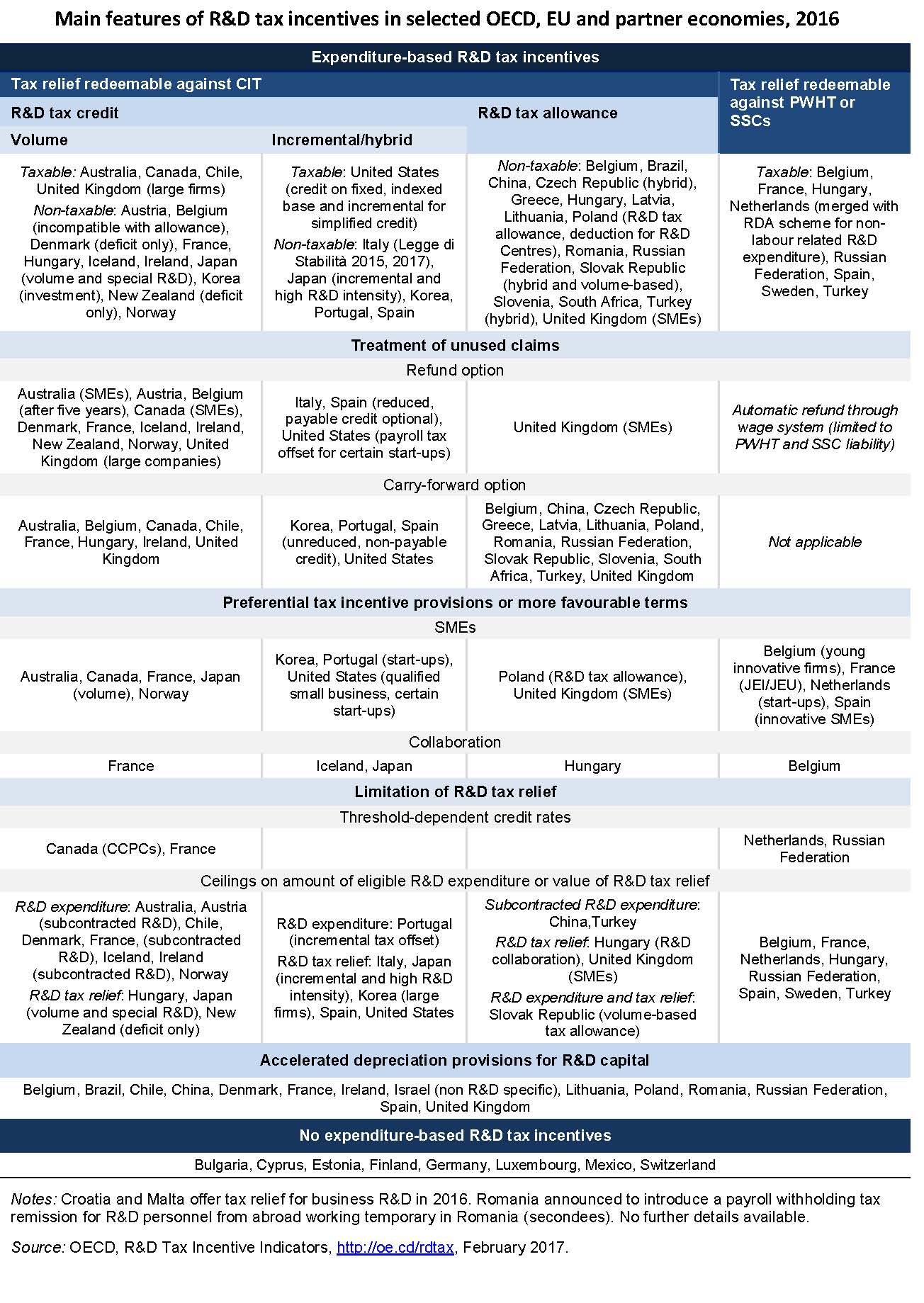 